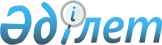 "2011-2013 жылдарға арналған аудандық бюджет туралы" Қордай аудандық мәслихатының 2010 жылғы 24 желтоқсандағы № 34-4 шешіміне өзгерістер енгізу туралы
					
			Күшін жойған
			
			
		
					Жамбыл облысы Қордай аудандық мәслихатының 2011 жылғы 26 сәуірдегі N 36-2 Шешімі. Жамбыл облысы Қордай ауданының Әділет басқармасында 2011 жылғы 28 сәуірде 6-5-124 нөмірімен тіркелді. Қолданылу мерзімінің аяқталуына байланысты күші жойылды (Жамбыл облыстық Әділет департаментінің 2013 жылғы 11 наурыздағы N 2-2-17/388 хаты)      Ескерту. Қолданылу мерзімінің аяқталуына байланысты күші жойылды (Жамбыл облыстық Әділет департаментінің 11.03.2013 № 2-2-17/388 хаты).

      РҚАО ескертпесі:

      Мәтінде авторлық орфография және пунктуация сақталған.

      Қазақстан Республикасының 2008 жылғы 4 желтоқсандағы Бюджет кодексінің 109-бабына, “Қазақстан Республикасындағы жергілікті мемлекеттік басқару және өзін-өзі басқару туралы” Қазақстан Республикасының 2001 жылғы 23 қаңтардағы Заңының 6-бабына сәйкес және «2011 – 2013 жылдарға арналған облыстық бюджет туралы» Жамбыл облыстық мәслихатының 2010 жылғы 13 желтоқсандағы № 30-3 шешіміне өзгерістер енгізу туралы» Жамбыл облыстық мәслихатының 2011 жылғы 14 сәуірдегі № 34-2 шешімі (Нормативтік құқықтық актілерді мемлекеттік тіркеу тізілімінде № 1773 болып тіркелген) негізінде аудандық мәслихат ШЕШІМ ЕТТІ:



      1. «2011-2013 жылдарға арналған аудандық бюджет туралы» Қордай аудандық мәслихатының 2010 жылғы 24 желтоқсандағы № 34-4 шешіміне (нормативтік құқықтық актілерді мемлекеттік тіркеу Тізілімінде № 6-5-114 болып тіркелген, 2011 жылғы 15 қаңтарда № 9-10 аудандық “Қордай шамшырағы” - “Кордайский маяк” газетінде жарияланған) келесі өзгерістер енгізілсін:



      1 тармақта:

      1) тармақшада:

      «7621308» сандары «7584736» сандарымен ауыстырылсын;

      «908750» сандары «1062311» сандарымен ауыстырылсын;

      «104256» сандары «104582» сандарымен ауыстырылсын;

      «6560269» сандары «6369810» сандарымен ауыстырылсын;

      2)тармақшада:

      «7660790» сандары «7624218» сандарымен ауыстырылсын.



      Аталған шешімнің 1 және 5-қосымшалары осы шешімнің 1 және 2 қосымшаларына сәйкес жаңа редакцияда мазмұндалсын.



      2. Осы Шешім Әділет органдарында мемлекеттік тіркеуден өткен күннен бастап күшіне енеді және 2011 жылдың 1 қаңтарынан қолданысқа енгізіледі.      Аудандық мәслихат                           Аудандық мәслихат

      сессиясының төрағасы                       хатшысы

      М.Атшабаров                                Т.Сүгірбай

Қордай аудандық мәслихатының

2011 жылғы 26 сәуірдегі

№ 36-2 шешіміне 1 – қосымшаҚордай аудандық мәслихатының

2010 жылғы 24 желтоқсандағы

№ 34-4 шешіміне 1 – қосымша 2011 жылға арналған аудандық бюджет(мың теңге)

Қордай аудандық мәслихатының

2011 жылғы 26 сәуірдегі

№ 36-2 шешіміне 2 – қосымшаҚордай аудандық мәслихатының

2010 жылғы 24 желтоқсандағы

№ 34-4 шешіміне 5 – қосымша 2011-2013 жылдарға арналған аудандық бюджеттен ауылдық округтерге бағдарламалар бойынша бөлінген қаражат көлемдерінің тізбесі мың теңгекестенің жалғасы
					© 2012. Қазақстан Республикасы Әділет министрлігінің «Қазақстан Республикасының Заңнама және құқықтық ақпарат институты» ШЖҚ РМК
				СанатыСанатыСанатыСанатыСомасыСыныбыСыныбыСыныбыСомасыІшкі сыныбыІшкі сыныбыСомасыАтауыСомасы123451. КІРІСТЕР75847361САЛЫҚТЫҚ ТҮСІМДЕР106231101Табыс салығы1285732Жеке табыс салығы12857303Әлеуметтік салық967551Әлеуметтік салық9675504Меншікке салынатын салықтар7804651Мүлікке салынатын салықтар6475943Жер салығы160304Көлік құралдарына салынатын салық1080425Бірыңғай жер салығы879905Тауарларға, жұмыстарға және қызметтерге салынатын ішкі салықтар414212Акциздер217023Табиғи және басқа да ресурстарды пайдаланғаны үшін түсетін түсімдер50954Кәсіпкерлік және кәсіби қызметті жүргізгені үшін алынатын алымдар121595Тіркелген салық246508Заңдық мәнді іс-әрекеттерді жасағаны және (немесе) оған уәкілеттігі бар мемлекеттік органдар немесе лауазымды адамдар құжаттар бергені үшін алынатын міндетті төлемдер150971Мемлекеттік баж150972САЛЫҚТЫҚ ЕМЕС ТҮСІМДЕР10458201Мемлекет меншіктен түсетін кірістер3311Мемлекеттік кәсіпорындардың таза кірісі бөлігінің түсімдері245Мемлекет меншігіндегі мүлікті жалға беруден түсетін кірістер30704Мемлекеттік бюджеттен қаржыландырылатын, сондай-ақ Қазақстан Республикасы Ұлттық Банкінің бюджетінен (шығыстар сметасынан) ұсталатын және қаржыландырылатын мемлекеттік мекемелер салатын айыппұлдар, өсімпұлдар, санкциялар, өндіріп алулар529771Мұнай секторы ұйымдарынан түсетін түсімдерді қоспағанда, мемлекеттік бюджеттен қаржыландырылатын, сондай-ақ Қазақстан Республикасы Ұлттық Банкінің бюджетінен (шығыстар сметасынан) ұсталатын және қаржыландырылатын мемлекеттік мекемелер салатын айыппұлдар, өсімпұлдар, санкциялар, өндіріп алулар5297706Басқа да салықтық емес түсiмдер512741Басқа да салықтық емес түсiмдер512743НЕГІЗГІ КАПИТАЛДЫ САТУДАН ТҮСЕТІН ТҮСІМДЕР4803301Мемлекеттік мекемелерге бекітілген мемлекеттік мүлікті сату331Мемлекеттік мекемелерге бекітілген мемлекеттік мүлікті сату3303Жердi және материалдық емес активтердi сату480001Жер учаскелерін сатудан түсетін түсімдер450002Жер учаскелерін жалдау құқығын сатқаны үшін төлем30004ТРАНСФЕРТТЕР ТҮСІМІ636981002Мемлекеттiк басқарудың жоғары тұрған органдарынан түсетiн трансферттер63698102Облыстық бюджеттен түсетiн трансферттер6369810Функционалдық топ 

Бюджеттік бағдарламалардың әкімшісіБағдарламаАтауыФункционалдық топ 

Бюджеттік бағдарламалардың әкімшісіБағдарламаАтауыФункционалдық топ 

Бюджеттік бағдарламалардың әкімшісіБағдарламаАтауыФункционалдық топ 

Бюджеттік бағдарламалардың әкімшісіБағдарламаАтауыСомасы, мың теңге111232. ШЫҒЫНДАР762421801Жалпы сипаттағы мемлекеттiк қызметтер326721112Аудан (облыстық маңызы бар қала) мәслихатының аппараты17023001Аудан (облыстық маңызы бар қала) мәслихатының қызметін қамтамасыз ету жөніндегі қызметтер17023122Аудан (облыстық маңызы бар қала) әкімінің аппараты64713001Аудан (облыстық маңызы бар қала) әкімінің қызметін қамтамасыз ету жөніндегі қызметтер58513002Ақпараттық жүйелер құру3152003Мемлекеттік органдардың күрделі шығыстары3048123Қаладағы аудан, аудандық маңызы бар қала, кент, ауыл (село), ауылдық (селолық) округ әкімінің аппараты212819001Қаладағы аудан, аудандық маңызы бар қаланың, кент, ауыл (село), ауылдық (селолық) округ әкімінің қызметін қамтамасыз ету жөніндегі қызметтер201806022Мемлекеттік органдардың күрделі шығыстары11013452Ауданның (облыстық маңызы бар қаланың) қаржы бөлімі16875001Аудандық бюджетті орындау және коммуналдық меншікті (областық манызы бар қала) саласындағы мемлекеттік саясатты іске асыру жөніндегі қызметтер16875453Ауданның (облыстық маңызы бар қаланың) экономика және бюджеттік жоспарлау бөлімі15291001Экономикалық саясатты, мемлекеттік жоспарлау жүйесін қалыптастыру және дамыту және ауданды (облыстық маңызы бар қаланы) басқару саласындағы мемлекеттік саясатты іске асыру жөніндегі қызметтер14941004Мемлекеттік органдардың күрделі шығыстары35002Қорғаныс166122Аудан (облыстық маңызы бар қала) әкімінің аппараты166005Жалпыға бірдей әскери міндетті атқару шеңберіндегі іс-шаралар16603Қоғамдық тәртіп, қауіпсіздік, құқықтық, сот, қылмыстық-атқару қызметі2750458Ауданның (облыстық маңызы бар қаланың) тұрғын үй-коммуналдық шаруашылығы, жолаушылар көлігі және автомобиль жолдары бөлімі2750021Елдi мекендерде жол жүрісі қауiпсiздiгін қамтамасыз ету275004Бiлiм беру6097918471Ауданның (облыстық маңызы бар қаланың) білім, дене шынықтыру және спорт бөлімі466866003Мектепке дейінгі тәрбие ұйымдарының қызметін қамтамасыз ету428374025Мектеп мұғалімдеріне және мектепке дейінгі ұйымдардың тәрбиешілеріне біліктілік санаты үшін қосымша ақы көлемін ұлғайту38492123Қаладағы аудан, аудандық маңызы бар қала, кент, ауыл (село), ауылдық (селолық) округ әкімінің аппараты5816005Ауылдық (селолық) жерлерде балаларды мектепке дейін тегін алып баруды және кері алып келуді ұйымдастыру5816471Ауданның (облыстық маңызы бар қаланың) білім, дене шынықтыру және спорт бөлімі3517407004Жалпы білім беру3368107005Балалар мен жеткіншектерге қосымша білім беру149300471Ауданның (облыстық маңызы бар қаланың) білім, дене шынықтыру және спорт бөлімі19261007Кәсіптік оқытуды ұйымдастыру19261466Ауданның (облыстық маңызы бар қаланың) сәулет, қала құрылысы және құрылыс бөлімі1945133037Білім беру объектілерін салу және реконструкциялау1945133471Ауданның (облыстық маңызы бар қаланың) білім, дене шынықтыру және спорт бөлімі143435008Ауданның (областык маңызы бар қаланың) мемлекеттік білім беру мекемелерінде білім беру жүйесін ақпараттандыру11200009Ауданның (областык маңызы бар қаланың) мемлекеттік білім беру мекемелер үшін оқулықтар мен оқу-әдiстемелiк кешендерді сатып алу және жеткізу31825010Аудандық (қалалалық) ауқымдағы мектеп олимпиадаларын және мектептен тыс іс-шараларды өткiзу508016Өңірлік жұмыспен қамту және кадрларды қайта даярлау стратегиясын іске асыру шеңберінде білім беру объектілерін күрделі, ағымды жөндеу54049020Жетім баланы (жетім балаларды) және ата-аналарының қамқорынсыз қалған баланы (балаларды) күтіп-ұстауға асыраушыларына ай сайынғы ақшалай қаражат төлемдері28353023Үйде оқытылатын мүгедек балаларды жабдықпен, бағдарламалық қамтыммен қамтамасыз ету1750006Әлеуметтiк көмек және әлеуметтiк қамсыздандыру396105123Қаладағы аудан, аудандық маңызы бар қала, кент, ауыл (село), ауылдық (селолық) округ әкімінің аппараты16981003Мұқтаж азаматтарға үйінде әлеуметтік көмек көрсету16981451Ауданның (облыстық маңызы бар қаланың) жұмыспен қамту және әлеуметтік бағдарламалар бөлімі346266002Еңбекпен қамту бағдарламасы91400004Ауылдық жерлерде тұратын денсаулық сақтау, білім беру, әлеуметтік қамтамасыз ету, мәдениет және спорт мамандарына отын сатып алуға Қазақстан Республикасының заңнамасына сәйкес әлеуметтік көмек көрсету28260005Мемлекеттік атаулы әлеуметтік көмек36570006Тұрғын үй көмегі30265007Жергілікті өкілетті органдардың шешімі бойынша мұқтаж азаматтардың жекелеген топтарына әлеуметтік көмек26750010Үйден тәрбиеленіп оқытылатын мүгедек балаларды материалдық қамтамасыз ету698501618 жасқа дейінгі балаларға мемлекеттік жәрдемақылар101450017Мүгедектерді оңалту жеке бағдарламасына сәйкес, мұқтаж мүгедектерді міндетті гигиеналық құралдарымен қамтамасыз етуге және ымдау тілі мамандарының, жеке көмекшілердің қызмет көрсету9464023Жұмыспен қамту орталықтарының қызметін қамтамасыз ету15122451Ауданның (облыстық маңызы бар қаланың) жұмыспен қамту және әлеуметтік бағдарламалар бөлімі32858001Жергілікті деңгейде халық үшін әлеуметтік бағдарламаларды жұмыспен қамтуды қамтамасыз етуді іске асыру саласындағы мемлекеттік саясатты іске асыру жөніндегі қызметтер27066011Жәрдемақыларды және басқа да әлеуметтік төлемдерді есептеу, төлеу мен жеткізу бойынша қызметтерге ақы төлеу1592021Мемлекеттік органдардың күрделі шығыстары420007Тұрғын үй-коммуналдық шаруашылық248906466Ауданның (облыстық маңызы бар қаланың) сәулет, қала құрылысы және құрылыс бөлімі13801004Инженерлік коммуниациялық инфрақұрылымды дамыту және жайластыру3801018Жұмыспен қамту 2020 бағдарламасы шеңберінде инженерлік коммуникациялық инфрақұрылымдардың дамуы5000019Тұрғын үй салу5000123Қаладағы аудан, аудандық маңызы бар қала, кент, ауыл (село), ауылдық (селолық) округ әкімінің аппараты7781014Елді мекендерді сумен жабдықтауды ұйымдастыру7781458Ауданның (облыстық маңызы бар қаланың) тұрғын үй-коммуналдық шаруашылығы, жолаушылар көлігі және автомобиль жолдары бөлімі42534029Сумен жабдықтау жүйесін дамыту42534466Ауданның (облыстық маңызы бар қаланың) сәулет, қала құрылысы және құрылыс бөлімі72069005Коммуналдық шаруашылығын дамыту4045006Сумен жабдықтау жүйесін дамыту68024123Қаладағы аудан, аудандық маңызы бар қала, кент, ауыл (село), ауылдық (селолық) округ әкімінің аппараты99798008Елді мекендерде көшелерді жарықтандыру24298009Елді мекендердің санитариясын қамтамасыз ету2399010Жерлеу орындарын күтіп-ұстау және туысы жоқ адамдарды жерлеу344011Елді мекендерді абаттандыру мен көгалдандыру72757458Ауданның (облыстық маңызы бар қаланың) тұрғын үй-коммуналдық шаруашылығы, жолаушылар көлігі және автомобиль жолдары бөлімі12923018Елдi мекендердi абаттандыру және көгалдандыру1292308Мәдениет, спорт, туризм және ақпараттық кеңістiк205324455Ауданның (облыстық маңызы бар қаланың) мәдениет және тілдерді дамыту бөлімі114154003Мәдени-демалыс жұмысын қолдау114154471Ауданның (облыстық маңызы бар қаланың) білім, дене шынықтыру және спорт бөлімі3862014Аудандық (облыстық маңызы бар қалалық) деңгейде спорттық жарыстар өткiзу3862455Ауданның (облыстық маңызы бар қаланың) мәдениет және тілдерді дамыту бөлімі38929006Аудандық (қалалық) кiтапханалардың жұмыс iстеуi37784007Мемлекеттік тілді және Қазақстан халықтарының басқа да тілдерін дамыту1145456Ауданның (облыстық маңызы бар қаланың) ішкі саясат бөлімі13348002Газеттер мен журналдар арқылы мемлекеттік ақпараттық саясат жүргізу жөніндегі қызметтер12148005Телерадио хабарларын тарату арқылы мемлекеттік ақпараттық саясатты жүргізу жөніндегі қызметтер1200455Ауданның (облыстық маңызы бар қаланың) мәдениет және тілдерді дамыту бөлімі5377001Жергілікті деңгейде тілдерді және мәдениетті дамыту саласындағы мемлекеттік саясатты іске асыру жөніндегі қызметтер5377456Ауданның (облыстық маңызы бар қаланың) ішкі саясат бөлімі29654001Жергілікті деңгейде ақпарат, мемлекеттілікті нығайту және азаматтардың әлеуметтік сенімділігін қалыптастыру саласында мемлекеттік саясатты іске асыру жөніндегі қызметтер5396003Жастар саясаты саласындағы өңірлік бағдарламаларды iске асыру2425810Ауыл, су, орман, балық шаруашылығы, ерекше қорғалатын табиғи аумақтар, қоршаған ортаны және жануарлар дүниесін қорғау, жер қатынастары151594454Ауданның (облыстық маңызы бар қаланың) кәсіпкерлік және ауыл шаруашылығы бөлімі3405099Республикалық бюджеттен берілетін нысаналы трансферттер есебiнен ауылдық елді мекендер саласының мамандарын әлеуметтік қолдау шараларын іске асыру3405473Ауданның (облыстық маңызы бар қаланың) ветеринария бөлімі27028001Жергілікті деңгейде ветеринария саласындағы мемлекеттік саясатты іске асыру жөніндегі қызметтер6721003Мемлекеттік органдардың күрделі шығыстары4200005Мал көмінділерінің (биотермиялық шұңқырлардың) жұмыс істеуін қамтамасыз ету12668006Ауру жануарларды санитарлық союды ұйымдастыру1605007Қаңғыбас иттер мен мысықтарды аулауды және жоюды ұйымдастыру1834463Ауданның (облыстық маңызы бар қаланың) жер қатынастары бөлімі12748001Аудан (облыстық маңызы бар қала) аумағында жер қатынастарын реттеу саласындағы мемлекеттік саясатты іске асыру жөніндегі қызметтер8638004Жердi аймақтарға бөлу жөнiндегi жұмыстарды ұйымдастыру4110473Ауданның (облыстық маңызы бар қаланың) ветеринария бөлімі108413011Эпизоотияға қарсы іс-шаралар жүргізу10841311Өнеркәсіп, сәулет, қала құрылысы және құрылыс қызметі10280466Ауданның (облыстық маңызы бар қаланың) сәулет, қала құрылысы және құрылыс бөлімі10280001Құрылыс, облыс қалаларының, аудандарының және елді мекендерінің сәулеттік бейнесін жақсарту саласындағы мемлекеттік саясатты іске асыру және ауданның (облыстық маңызы бар қаланың) аумағын оңтайла және тиімді қала құрылыстық игеруді қамтамасыз ету жөніндегі қызметтер1028012Көлiк және коммуникация116358458Ауданның (облыстық маңызы бар қаланың) тұрғын үй-коммуналдық шаруашылығы, жолаушылар көлігі және автомобиль жолдары бөлімі116358023Автомобиль жолдарының жұмыс істеуін қамтамасыз ету11635813Басқалар65848451Ауданның (облыстық маңызы бар қаланың) жұмыспен қамту және әлеуметтік бағдарламалар бөлімі18723022«Бизнестің жол картасы - 2020» бағдарламасы шеңберінде жеке кәсіпкерлікті қолдау18723452Ауданның (облыстық маңызы бар қаланың) қаржы бөлімі8018012Ауданның (облыстық маңызы бар қаланың) жергілікті атқарушы органының резерві8018454Ауданның (облыстық маңызы бар қаланың) кәсіпкерлік және ауыл шаруашылығы бөлімі12949001Жергілікті деңгейде кәсіпкерлік, өнеркәсіп және ауыл шаруашылығы саласындағы мемлекеттік саясатты іске асыру жөніндегі қызметтер12949458Ауданның (облыстық маңызы бар қаланың) тұрғын үй-коммуналдық шаруашылығы, жолаушылар көлігі және автомобиль жолдары бөлімі7837001Жергілікті деңгейде тұрғын үй-коммуналдық шаруашылығы, жолаушылар көлігі және автомобиль жолдары саласындағы мемлекеттік саясатты іске асыру жөніндегі қызметтер7837471Ауданның (облыстық маңызы бар қаланың) білім, дене шынықтыру және спорт бөлімі18321001Білім, дене шынықтыру және спорт бөлімі қызметін қамтамасыз ету15241018Мемлекеттік органдардың күрделі шығыстары308015Трансферттер2248452Ауданның (облыстық маңызы бар қаланың) қаржы бөлімі2248006Нысаналы пайдаланылмаған (толық пайдаланылмаған) трансферттерді қайтару22483. ТАЗА БЮДЖЕТТІК КРЕДИТТЕУ20236Бюджеттік кредиттер2136410Ауыл, су, орман, балық шаруашылығы, ерекше қорғалатын табиғи аумақтар, қоршаған ортаны және жануарлар дүниесін қорғау, жер қатынастары21364454Ауданның (облыстық маңызы бар қаланың) кәсіпкерлік және ауыл шаруашылығы бөлімі21364009Ауылдық елді мекендердің әлеуметтік саласының мамандарын әлеуметтік қолдау шараларын іске асыру үшін бюджеттік кредиттер21364СанатыСыныбыСанатыСыныбыСанатыСыныбыАтауыСомасы, мың теңгеІшкі сыныбыІшкі сыныбыІшкі сыныбыІшкі сыныбыСомасы, мың теңге111235Бюджеттік кредиттерді өтеу112801Бюджеттік кредиттерді өтеу11281Мемлекеттік бюджеттен берілген бюджеттік кредиттерді өтеу1128ФункционалдықБюджеттік бағдарламалардың әкімшісіБағдарламаАтауыФункционалдықБюджеттік бағдарламалардың әкімшісіБағдарламаАтауыФункционалдықБюджеттік бағдарламалардың әкімшісіБағдарламаАтауыФункционалдықБюджеттік бағдарламалардың әкімшісіБағдарламаАтауыСомасы, мың теңге111234. ҚАРЖЫ АКТИВТЕРІМЕН ОПЕРАЦИЯЛАР БОЙЫНША САЛЬДО0Қаржы активтерін сатып алу013Басқалар0452Ауданның (облыстық маңызы бар қаланың) қаржы бөлімі0014Заңды тұлғалардың жарғылық капиталын қалыптастыру немесе ұлғайту0Мемлекеттің қаржы активтерін сатудан түсетін түсімдер0Функционалдық топ Бюджеттік бағдарламалардың әкімшісіБағдарламаАтауыФункционалдық топ Бюджеттік бағдарламалардың әкімшісіБағдарламаАтауыФункционалдық топ Бюджеттік бағдарламалардың әкімшісіБағдарламаАтауыФункционалдық топ Бюджеттік бағдарламалардың әкімшісіБағдарламаАтауыСомасы, мың теңге111235. БЮДЖЕТ ТАПШЫЛЫҒЫ (ПРОФИЦИТІ)-597186. БЮДЖЕТТІҢ ТАПШЫЛЫҒЫН ҚАРЖЫЛАНДЫРУ (ПРОФИЦИТТІН ПАЙДАЛАНУ) 59718СанатыСыныбыСанатыСыныбыСанатыСыныбыАтауыСомасы, мың теңгеІшкі сыныбыІшкі сыныбыІшкі сыныбыІшкі сыныбыСомасы, мың теңге111237Қарыздар түсімі2136401Мемлекеттік ішкі қарыздар213642Қарыз алу келісім-шарттары21364Функционалдық топБюджеттік бағдарламалардың әкімшісіБағдарламаАтауыФункционалдық топБюджеттік бағдарламалардың әкімшісіБағдарламаАтауыФункционалдық топБюджеттік бағдарламалардың әкімшісіБағдарламаАтауыФункционалдық топБюджеттік бағдарламалардың әкімшісіБағдарламаАтауыСомасы, мың теңге1112316Қарыздарды өтеу1128452Ауданның (облыстық маңызы бар қаланың) қаржы бөлімі1128008Жергілікті атқарушы органның жоғары тұрған бюджет алдындағы борышын өтеу112808Бюджет қаражатының пайдаланылатын қалдықтары39482Қаладағы аудан, аудандық маңызы бар қала, кент, ауыл (село), ауылдық (селолық) округ әкімінің аппараттарының атауыБағдарламалар атауыБағдарламалар атауыБағдарламалар атауыБағдарламалар атауыБағдарламалар атауыБағдарламалар атауыБағдарламалар атауыБағдарламалар атауыБағдарламалар атауыБағдарламалар атауыБағдарламалар атауыБағдарламалар атауыҚаладағы аудан, аудандық маңызы бар қала, кент, ауыл (село), ауылдық (селолық) округ әкімінің аппараттарының атауы001 «Қаладағы аудан, аудандық маңызы бар қала, кент, ауыл (село), ауылдық (селолық) округ әкімінің аппараты»001 «Қаладағы аудан, аудандық маңызы бар қала, кент, ауыл (село), ауылдық (селолық) округ әкімінің аппараты»001 «Қаладағы аудан, аудандық маңызы бар қала, кент, ауыл (село), ауылдық (селолық) округ әкімінің аппараты»022 «Мемлекеттік органдардың күрделі шығыстары»022 «Мемлекеттік органдардың күрделі шығыстары»022 «Мемлекеттік органдардың күрделі шығыстары»003 «Мұқтаж азаматтарға үйінде әлеуметтік көмек көрсету»003 «Мұқтаж азаматтарға үйінде әлеуметтік көмек көрсету»003 «Мұқтаж азаматтарға үйінде әлеуметтік көмек көрсету»014 «Елді мекендерді сумен жабдықтауды ұйымдастыру»014 «Елді мекендерді сумен жабдықтауды ұйымдастыру»014 «Елді мекендерді сумен жабдықтауды ұйымдастыру»Қаладағы аудан, аудандық маңызы бар қала, кент, ауыл (село), ауылдық (селолық) округ әкімінің аппараттарының атауы2011жыл2012 жыл2013 жыл2011жыл2012 жыл2013 жыл2011жыл2012 жыл2013 жыл2011жыл2012 жыл2013 жылАлға ауылдық округінің аппараты647370957114Ауқатты ауылдық округінің аппараты135431295913380130214571458Бетқайнар ауылдық округінің аппараты980995969262580Жамбыл ауылдық округінің аппараты1133611421117772946Қақпатас ауылдық округінің аппараты826789859124580490559559Қаракемер ауылдық округінің аппараты909010226104696167027141004172172Қарасай ауылдық округінің аппараты1073511887118681470630720732Қарасу ауылдық округінің аппараты820387529050Қасык ауылдық округінің аппараты880594169541580248280280Кенен ауылдық округінің аппараты822089009030502683683Қордай ауылдық округінің аппараты1892620205206285173515159005950178715961707Масаншы ауылдық округінің аппараты140901291313373256928902914Ноғайбай ауылдық округінің аппараты741284158399204231231Отар ауылдық округінің аппараты150961494715174580599670670144814481448Сарыбұлак ауылдық округінің аппараты138411327013781210234239Сортөбе ауылдық округінің аппараты137021485315186396144734473Степной ауылдық округінің аппараты8257898710166499559559596638683Сұлутөр ауылдық округінің аппараты8174887590221470Үлкен-Сұлутөр ауылдық округінің аппараты782792469345580Барлығы:2018062109482156891101300169811935819462778138544010Қаладағы аудан, аудандық маңызы бар қала, кент, ауыл (село), ауылдық (селолық) округ әкімінің аппараттарының атауыБағдарламалар атауыБағдарламалар атауыБағдарламалар атауыБағдарламалар атауыБағдарламалар атауыБағдарламалар атауыБағдарламалар атауыБағдарламалар атауыБағдарламалар атауыБағдарламалар атауыБағдарламалар атауыБағдарламалар атауыҚаладағы аудан, аудандық маңызы бар қала, кент, ауыл (село), ауылдық (селолық) округ әкімінің аппараттарының атауы008 «Елді мекендерде көшелерді жарықтандыру»008 «Елді мекендерде көшелерді жарықтандыру»008 «Елді мекендерде көшелерді жарықтандыру»009 «Елді мекендердің санитариясын қамтамасыз ету»009 «Елді мекендердің санитариясын қамтамасыз ету»009 «Елді мекендердің санитариясын қамтамасыз ету»010 «Жерлеу орындарын күтіп-ұстау және туысы жоқ адамдарды жерлеу»010 «Жерлеу орындарын күтіп-ұстау және туысы жоқ адамдарды жерлеу»010 «Жерлеу орындарын күтіп-ұстау және туысы жоқ адамдарды жерлеу»011 «Елді мекендерді абаттандыру мен көгалдандыру»011 «Елді мекендерді абаттандыру мен көгалдандыру»011 «Елді мекендерді абаттандыру мен көгалдандыру»Қаладағы аудан, аудандық маңызы бар қала, кент, ауыл (село), ауылдық (селолық) округ әкімінің аппараттарының атауы2011жыл2012 жыл2013 жыл2011жыл2012 жыл2013 жыл2011жыл2012 жыл2013 жыл2011жыл2012 жыл2013 жылАлға ауылдық округінің аппараты95101108308329329Ауқатты ауылдық округінің аппараты27529531596103110663670670Бетқайнар ауылдық округінің аппараты96103110466483483Жамбыл ауылдық округінің аппараты96102107483483483Қақпатас ауылдық округінің аппараты8995102917920920Қаракемер ауылдық округінің аппараты9312396396858585939944944Қарасай ауылдық округінің аппараты97103105387393393Қарасу ауылдық округінің аппараты95102109616616616Қасык ауылдық округінің аппараты14651605160595102102115811581158Кенен ауылдық округінің аппараты506456456909197385387387Қордай ауылдық округінің аппараты925285788999700800700344368344579968340884182Масаншы ауылдық округінің аппараты971041112701590590Ноғайбай ауылдық округінің аппараты98106113311336336Отар ауылдық округінің аппараты965103511069610311093810061006Сарыбұлак ауылдық округінің аппараты95101108956967967Сортөбе ауылдық округінің аппараты1994199419949197104961680680Степной ауылдық округінің аппараты96101101682690690Сұлутөр ауылдық округінің аппараты500096105113920920920Үлкен-Сұлутөр ауылдық округінің аппараты52956660596103110970970970Барлығы:242981992515476239926072605344368344727579595096724Қаладағы аудан, аудандық маңызы бар қала, кент, ауыл (село), ауылдық (селолық) округ әкімінің аппараттарының атауыБағдарламалар атауыБағдарламалар атауыБағдарламалар атауыҚаладағы аудан, аудандық маңызы бар қала, кент, ауыл (село), ауылдық (селолық) округ әкімінің аппараттарының атауы005 «Ауылдық (селолық) жерлерде балаларды мектепке дейін тегін алып баруды және кері алып келуді ұйымдастыру»005 «Ауылдық (селолық) жерлерде балаларды мектепке дейін тегін алып баруды және кері алып келуді ұйымдастыру»005 «Ауылдық (селолық) жерлерде балаларды мектепке дейін тегін алып баруды және кері алып келуді ұйымдастыру»Қаладағы аудан, аудандық маңызы бар қала, кент, ауыл (село), ауылдық (селолық) округ әкімінің аппараттарының атауы2011жыл2012 жыл2013 жылАлға ауылдық округінің аппаратыАуқатты ауылдық округінің аппараты1118925946Бетқайнар ауылдық округінің аппаратыЖамбыл ауылдық округінің аппаратыҚақпатас ауылдық округінің аппараты609628648Қаракемер ауылдық округінің аппараты363383383Қарасай ауылдық округінің аппаратыҚарасу ауылдық округінің аппаратыҚасык ауылдық округінің аппараты114511451145Кенен ауылдық округінің аппаратыҚордай ауылдық округінің аппаратыМасаншы ауылдық округінің аппаратыНоғайбай ауылдық округінің аппараты712768821Отар ауылдық округінің аппараты152516241740Сарыбұлак ауылдық округінің аппаратыСортөбе ауылдық округінің аппаратыСтепной ауылдық округінің аппараты344368394Сұлутөр ауылдық округінің аппаратыҮлкен-Сұлутөр ауылдық округінің аппаратыБарлығы:581658416077